ДЕПАРТАМЕНТ СОЦИАЛЬНОЙ ЗАЩИТЫ НАСЕЛЕНИЯКЕМЕРОВСКОЙ ОБЛАСТИПРИКАЗот 15.08.2014 №  106Об установлении Порядка расходования средств, образовавшихся в результате взимания платы за предоставление социальных услуг организациями социального обслуживания Кемеровской области В соответствии с  Федеральным законом от 28.12.2013 № 442-ФЗ «Об основах социального обслуживания граждан в Российской Федерации», Законом Кемеровской области от 21.07.2014 № 76-ОЗ «О разграничении полномочий между органами государственной власти Кемеровской области в сфере социального обслуживания граждан»ПРИКАЗЫВАЮ:1. Утвердить прилагаемый Порядок расходования средств, образовавшихся в результате взимания платы за предоставление социальных услуг организациями социального обслуживания Кемеровской области.2. Рекомендовать органам  местного самоуправления муниципальных образований Кемеровской области: утвердить порядки расходования средств, образовавшихся в результате взимания платы за предоставление социальных услуг организациями социального обслуживания находящимися в ведении органов местного самоуправления (далее – порядки);при утверждении порядков руководствоваться настоящим приказом.   3. Отделу программного обеспечения отрасли и технического обслуживания (А.Г.Королик) обеспечить размещение настоящего приказа на сайте «Электронный бюллетень Коллегии Администрации Кемеровской области» и на официальном сайте департамента социальной защиты населения Кемеровской области.4. Контроль за исполнением приказа оставляю за собой. 5. Настоящий приказ вступает в силу с 01.01.2015 года, за исключением пункта 3 настоящего приказа, вступающего в силу с момента подписания настоящего приказа.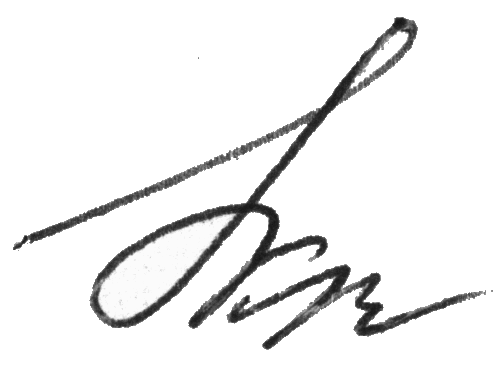 Начальник департамента                                                                  Н.Г.Круглякова                                                                                                                           УТВЕРЖДЕН                                                                      приказом департамента социальной                                                                    защиты населения Кемеровской области                                                                                  от 15.08.2014 № 106   _______Порядок расходования средств, образовавшихся в результате взимания платы за предоставление социальных услуг организациями социального обслуживания Кемеровской области1. Общие положенияНастоящий Порядок расходования средств, образовавшихся в результате взимания платы за предоставление социальных услуг организациями социального обслуживания Кемеровской области (далее – Порядок) разработан в соответствии с Федеральным законом от 28.12.2013 № 442-ФЗ «Об основах социального обслуживания граждан в Российской Федерации» (далее – Федеральный закон), Законом Кемеровской области от 21.07.2014 № 76-ОЗ «О разграничении полномочий между органами государственной власти Кемеровской области в сфере социального обслуживания граждан» в целях установления единого механизма расходования денежных средств, образовавшихся в результате взимания платы за предоставление социальных услуг, оказываемых организациями социального обслуживания Кемеровской области, находящимися в ведении департамента социальной защиты населения Кемеровской области (далее соответственно – учреждения, департамент).2. Расходование денежных средств2.1.	Расходование учреждениями средств, образовавшихся в результате взимания платы за предоставление социальных услуг, осуществляется на основании планов финансово-хозяйственной деятельности на очередной финансовый год и плановый период, утвержденных департаментом в установленном порядке.2.2. Расходование денежных средств, образовавшихся в результате взимания платы за предоставление социальных услуг учреждениями, предоставляющими стационарное социальное обслуживание, осуществляется по следующим направлениям:текущие расходы по следующим видам расходов: приобретение  продуктов питания, одежды, обуви, мягкого инвентаря, средств личной гигиены, медикаментов, мебели с учетом утвержденных департаментом норм и уровня потребительских цен; содержание жилых помещений (расходы на оплату коммунальных услуг, содержание помещений в чистоте, дезинфекцию, дератизацию, дезинсекцию, вывоз мусора);развитие социального обслуживания по следующим видам расходов: текущий и капитальный ремонт помещений, включая приобретение строительных материалов; организация культурно-массовых мероприятий; приобретение учебно-методической литературы и пособий; приобретение электробытовых приборов, телевизоров, музыкальных центров и другого бытового оборудования; приобретение (ремонт) оргтехники; приобретение и установка медицинского и реабилитационного оборудования в помещениях и на территории учреждения;  приобретение мебели и оборудования для мест общего пользования;    повышение квалификации работников; приобретение горюче-смазочных материалов для автотранспорта учреждений используемого в целях социального сопровождения получателей социальных услуг; создание и сопровождение сайтов учреждений в информационно-телекоммуникационной сети «Интернет»; стимулирование труда работников учреждений.2.3. Расходование денежных средств, образовавшихся в результате взимания платы за предоставление социальных услуг учреждениями, предоставляющими стационарное социальное обслуживание, в первоочередном порядке осуществляется на текущие расходы с выполнением утвержденных департаментом норм питания, норм обеспечения одеждой, обувью, мягким инвентарем, мебелью, средствами личной гигиены и медикаментами.2.3.1. Средства, оставшиеся после исполнения текущих расходов, направляются на развитие социального обслуживания и стимулирование работников учреждений. На стимулирование работников учреждений направляется не более 10 процентов средств, оставшихся после исполнения текущих расходов.2.3.2. Решение о расходовании денежных средств на развитие социального обслуживания и стимулирование работников учреждений принимается департаментом один раз в квартал при наличии документов, подтверждающих 100-процентное выполнение учреждением утвержденных департаментом норм питания, норм обеспечения одеждой, обувью, мягким инвентарем, мебелью, средствами личной гигиены и медикаментами, в том числе с учетом экономии денежных средств, связанной с проведением процедур размещения государственного заказа на поставки товаров, выполнение работ, оказание услуг. Стимулирование труда работников учреждений осуществляется в соответствии с локальными нормативными актами учреждений. 2.4. Расходование денежных средств, образовавшихся в результате взимания платы за предоставление социальных услуг  учреждениями, предоставляющими полустационарное социальное обслуживание, социальное обслуживание на дому, осуществляется по следующим направлениям:в размере 30 процентов на текущие расходы и развитие социального обслуживания  по всем видам расходов;в размере 70 процентов на стимулирование труда работников учреждений, непосредственно занятых в предоставлении социальных услуг, включенных в перечень социальных услуг, предоставляемых поставщиками социальных услуг, утвержденный в соответствии с пунктом 9 статьи 8 Федерального закона.Стимулирование труда работников учреждений осуществляется в соответствии с локальными нормативными актами учреждений. 3. Учет и контроль расходования средствОтражение на счетах бухгалтерского учета денежных средств, полученных от оказания платных социальных услуг, осуществляется учреждениями. Контроль за поступлением и расходованием денежных средств осуществляется в соответствии с законодательством.